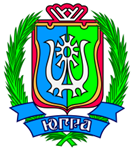 СЛУЖБА ГОСУДАРСТВЕННОЙ ОХРАНЫОБЪЕКТОВ КУЛЬТУРНОГО НАСЛЕДИЯХАНТЫ-МАНСИЙСКОГО АВТОНОМНОГО ОКРУГА – ЮГРЫПРИКАЗО внесении изменения в приложение 3 к приказу Службы государственной охраны объектов культурного наследия 
Ханты-Мансийского автономного округа – Югры от 14 апреля 
2016 года № 5-нп «О включении выявленного объекта культурного наследия «Здание первой радиотелеграфной и электрической станции в Берёзово» в единый государственный реестр объектов культурного наследия (памятников истории и культуры) народов Российской Федерации в качестве объекта  культурного наследия регионального значения, утверждении границ территории и предмета охраны объекта культурного наследия»г. Ханты-Мансийск«14» июля 2016 года				                                             №  16-нпВ целях устранения технической ошибки приказываю:	1. Внести в приложение 3 к приказу Службы государственной охраны объектов культурного наследия Ханты-Мансийского автономного 
округа – Югры от 14 апреля 2016 года № 5-нп «О включении выявленного объекта культурного наследия «Здание первой радиотелеграфной и электрической станции в Берёзово» в единый государственный реестр объектов культурного наследия (памятников истории и культуры) народов Российской Федерации в качестве объекта культурного наследия регионального значения, утверждении границ территории и предмета охраны объекта культурного наследия» изменение, дополнив абзац третий после слов «в полтора этажа» словами «постройки 1926 года».2. Контроль за исполнением настоящего приказа возложить на заместителя руководителя Службы государственной охраны объектов культурного наследия Ханты-Мансийского автономного округа – Югры.Руководитель Службы                              		                       А.Н.КондрашевВнесен в государственный реестр нормативных правовых актов исполнительных органов государственной власти Ханты-Мансийского автономного округа – Югры за № 3001 от 15.07.2016г.